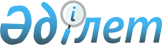 О внесении изменений в решение районного маслихата от 11 декабря 2013 года № 17-3 "О районном бюджете на 2014-2016 годы"
					
			Утративший силу
			
			
		
					Решение Жылыойского районного маслихата Атырауской области от 04 февраля 2014 года № 18-3. Зарегистрировано Департаментом юстиции Атырауской области 26 февраля 2014 года № 2860. Утратило силу решением Жылыойского районного маслихата Атырауской области от 22 мая 2015 года № 29-5      О внесении изменений в решение районного маслихата от 11 декабря 2013 года № 17-3 "О районном бюджете на 2014-2016 годы"

      Сноска. Утратило силу решением Жылыойского районного маслихата Атырауской области от 22.05.2015 № 29-5.

      Примечание РЦПИ.

      В тексте документа сохранена пунктуация и орфография оригинала.

      В соответствии с Бюджетным кодексом Республики Казахстан от 4 декабря 2008 года, подпунктом 1) пункта 1 статьей 6 Закона Республики Казахстан от 23 января 2001 года "О местном государственном управлении и самоуправлении в Республике Казахстан" и рассмотрев предложение акимата района об уточнении районного бюджета на 2014- 2016 год, районный маслихат в XVIII сессии РЕШИЛ:

      1. Внести в решение районного маслихата от 11 декабря 2013 года № 17-3 "О районном бюджете на 2014-2016 годы" (зарегистрированное в реестре государственной регистрации нормативных правовых актов за № 2833, опубликованное в газете "Кең Жылыой" от 23 января 2014 года) следующие изменения:

      1) в пункте 1:

      цифры "12 313 466" заменить цифрами "12 525 207";

      цифры "2 813 466" заменить цифрами "3 025 207";

      цифры "12 313 466" заменить цифрами "12 609 498";

      в строке "дефицит (профицит) бюджета" цифру "-0" заменить цифрами "-205 403";

      в строке "финансирование дефицита (использование профицита) бюджета" цифру "0" заменить цифрами "205 403";

      в строке "поступление займов" цифру "0" заменить цифрами "121 112";

      в строке "используемые остатки бюджетных средств" цифру "0" заменить цифрами "84 291".

      2. Приложения 1, 4 изложить в новой редакции согласно приложениям 1, 2 к настоящему решению.

      3. Контроль за исполнением настоящего решения возложить на председателя постоянной комиссии по бюджету, финансам, экономике и развитию предпринимательства (Б. Султанов) 

      3. Настоящее решение вводится в действие с 1 января 2014 года.

      Уточненный бюджет на 2014 год

      Приложение 2 к решению 
XVІІI сессии районного маслихата
от 4 февраля 2014 года № 18-3 

      Объемы финансирования бюджетных программ аппарата акима района в городе, города районного значения, поселка, села, сельского округа на 2014 год

      тыс.тенге

      продолжение таблицы


					© 2012. РГП на ПХВ «Институт законодательства и правовой информации Республики Казахстан» Министерства юстиции Республики Казахстан
				
      Председатель XVIII сессии
районного маслихата

О. Акдрашев

      Секретарь районного маслихата

М. Кенганов
Приложение 1 к решению XVІІI сессии районного маслихата от 4 февраля 2014 года № 8-3 Категория

Категория

Категория

Категория

Категория

Категория

Категория

Категория

Категория

Категория

Категория

Категория

Категория

Сумма, тысяча тенге

Класс

Класс

Класс

Класс

Класс

Класс

Класс

Класс

Класс

Класс

Сумма, тысяча тенге

Подкласс

Подкласс

Подкласс

Подкласс

Подкласс

Подкласс

Сумма, тысяча тенге

Наименование

Наименование

Наименование

Сумма, тысяча тенге

І. Доходы

І. Доходы

І. Доходы

12525207

1

1

1

Налоговые поступления

Налоговые поступления

Налоговые поступления

9475824

01

01

01

01

Подоходный налог

Подоходный налог

Подоходный налог

878750

2

2

2

Индивидуальный подоходный налог

Индивидуальный подоходный налог

Индивидуальный подоходный налог

878750

03

03

03

03

Социальный налог

Социальный налог

Социальный налог

699949

1

1

1

Социальный налог

Социальный налог

Социальный налог

699949

04

04

04

04

Налоги на собственность

Налоги на собственность

Налоги на собственность

7794359

1

1

1

Налоги на имущество

Налоги на имущество

Налоги на имущество

7535483

3

3

3

Земельный налог

Земельный налог

Земельный налог

44421

4

4

4

Налог на транспортные средства

Налог на транспортные средства

Налог на транспортные средства

213402

5

5

5

Единый земельный налог

Единый земельный налог

Единый земельный налог

1053

05

05

05

05

Внутренние налоги на товары, работы и услуги

Внутренние налоги на товары, работы и услуги

Внутренние налоги на товары, работы и услуги

91939

2

2

2

Акцизы

Акцизы

Акцизы

13455

3

3

3

Поступления за использование природных и других ресурсов

Поступления за использование природных и других ресурсов

Поступления за использование природных и других ресурсов

53018

4

4

4

Сборы за ведение предпринимательской и профессиональной деятельности

Сборы за ведение предпринимательской и профессиональной деятельности

Сборы за ведение предпринимательской и профессиональной деятельности

24066

5

5

5

Налог на игорный бизнес

Налог на игорный бизнес

Налог на игорный бизнес

1400

08

08

08

08

Обязательные платежи, взимаемые за совершение юридически значимых действий и (или) выдачу документов уполномоченными на то государственными органами или должностными лицами

Обязательные платежи, взимаемые за совершение юридически значимых действий и (или) выдачу документов уполномоченными на то государственными органами или должностными лицами

Обязательные платежи, взимаемые за совершение юридически значимых действий и (или) выдачу документов уполномоченными на то государственными органами или должностными лицами

10827

1

1

1

Государственная пошлина

Государственная пошлина

Государственная пошлина

10827

2

2

2

Неналоговые поступления

Неналоговые поступления

Неналоговые поступления

18449

01

01

01

01

Доходы от государственной собственности

Доходы от государственной собственности

Доходы от государственной собственности

8605

5

5

5

Доходы от аренды имущества, находящегося в государственной собственности

Доходы от аренды имущества, находящегося в государственной собственности

Доходы от аренды имущества, находящегося в государственной собственности

5012

9

9

9

Плата за сервитут по земельным участкам, находящихся в коммунальной собственности

Плата за сервитут по земельным участкам, находящихся в коммунальной собственности

Плата за сервитут по земельным участкам, находящихся в коммунальной собственности

3593

04

04

04

04

Штрафы, пеня, санкции, взыскания, налагаемые государственными учреждениями, финансируемыми из государственного бюджета, а также содержащимися и финансируемыми из бюджета (сметы расходов) Национального Банка Республики Казахстан

Штрафы, пеня, санкции, взыскания, налагаемые государственными учреждениями, финансируемыми из государственного бюджета, а также содержащимися и финансируемыми из бюджета (сметы расходов) Национального Банка Республики Казахстан

Штрафы, пеня, санкции, взыскания, налагаемые государственными учреждениями, финансируемыми из государственного бюджета, а также содержащимися и финансируемыми из бюджета (сметы расходов) Национального Банка Республики Казахстан

178

1

1

1

Штрафы, пеня, санкции, взыскания, налагаемые государственными учреждениями, финансируемыми из государственного бюджета, а также содержащимися и финансируемыми из бюджета (сметы расходов) Национального Банка Республики Казахстан, за исключением поступлений от организаций нефтяного сектора

Штрафы, пеня, санкции, взыскания, налагаемые государственными учреждениями, финансируемыми из государственного бюджета, а также содержащимися и финансируемыми из бюджета (сметы расходов) Национального Банка Республики Казахстан, за исключением поступлений от организаций нефтяного сектора

Штрафы, пеня, санкции, взыскания, налагаемые государственными учреждениями, финансируемыми из государственного бюджета, а также содержащимися и финансируемыми из бюджета (сметы расходов) Национального Банка Республики Казахстан, за исключением поступлений от организаций нефтяного сектора

178

06

06

06

06

Прочие неналоговые поступления

Прочие неналоговые поступления

Прочие неналоговые поступления

9666

1

1

1

Прочие неналоговые поступления

Прочие неналоговые поступления

Прочие неналоговые поступления

9666

3

3

3

Поступления от продажи основного капитала

Поступления от продажи основного капитала

Поступления от продажи основного капитала

5727

03

03

03

03

Продажа земли и нематериальных активов

Продажа земли и нематериальных активов

Продажа земли и нематериальных активов

5727

1

1

1

Продажа земли

Продажа земли

Продажа земли

5727

4

4

4

Поступления трансфертов

Поступления трансфертов

Поступления трансфертов

3025207

02

02

02

02

Трансферты из вышестоящих органов государственного управления

Трансферты из вышестоящих органов государственного управления

Трансферты из вышестоящих органов государственного управления

3025207

2

2

2

Поступления трансфертов из областного бюджета

Поступления трансфертов из областного бюджета

Поступления трансфертов из областного бюджета

3025207

Функциональная группа

Функциональная группа

Функциональная группа

Функциональная группа

Функциональная группа

Функциональная группа

Функциональная группа

Функциональная группа

Функциональная группа

Функциональная группа

Функциональная группа

Функциональная группа

Функциональная группа

Сумма, тысяча тенге

Администратор бюджетных программ

Администратор бюджетных программ

Администратор бюджетных программ

Администратор бюджетных программ

Администратор бюджетных программ

Администратор бюджетных программ

Администратор бюджетных программ

Администратор бюджетных программ

Администратор бюджетных программ

Администратор бюджетных программ

Администратор бюджетных программ

Сумма, тысяча тенге

Программа

Программа

Программа

Программа

Программа

Программа

Программа

Сумма, тысяча тенге

Наименование

Наименование

Сумма, тысяча тенге

ІІ. Расходы

ІІ. Расходы

12609498

01

01

Государственные услуги общего характера

Государственные услуги общего характера

285640

112

112

112

112

Аппарат маслихата района (города областного значения)

Аппарат маслихата района (города областного значения)

14921

001

001

001

001

001

Услуги по обеспечению деятельности маслихата района (города областного значения)

Услуги по обеспечению деятельности маслихата района (города областного значения)

14377

003

003

003

003

003

Капитальные расходы государственного органа

Капитальные расходы государственного органа

544

122

122

122

122

Аппарат акима района (города областного значения)

Аппарат акима района (города областного значения)

67364

001

001

001

001

001

Услуги по обеспечению деятельности акима района (города областного значения)

Услуги по обеспечению деятельности акима района (города областного значения)

61320

003

003

003

003

003

Капитальные расходы государственного органа

Капитальные расходы государственного органа

6044

123

123

123

123

Аппарат акима района в городе, города районного значения, поселка, села, сельского округа

Аппарат акима района в городе, города районного значения, поселка, села, сельского округа

117065

001

001

001

001

001

Услуги по обеспечению деятельности акима района в городе, города районного значения, поселка, села, сельского округа

Услуги по обеспечению деятельности акима района в городе, города районного значения, поселка, села, сельского округа

112922

022

022

022

022

022

Капитальные расходы государственного органа

Капитальные расходы государственного органа

4143

459

459

459

459

Отдел экономики и финансов района (города областного значения)

Отдел экономики и финансов района (города областного значения)

60951

003

003

003

003

003

Проведение оценки имущества в целях налогооблажения

Проведение оценки имущества в целях налогооблажения

711

010

010

010

010

010

Приватизация, управление коммунальным имуществом, постприватизационная деятельность и регулирование споров, связанных с этим

Приватизация, управление коммунальным имуществом, постприватизационная деятельность и регулирование споров, связанных с этим

1500

011

011

011

011

011

Учет, хранение, оценка и реализация имущества, поступившего в коммунальную собственность

Учет, хранение, оценка и реализация имущества, поступившего в коммунальную собственность

2740

028

028

028

028

028

Приобретение имущества в коммунальную собственность

Приобретение имущества в коммунальную собственность

56000

459

459

459

459

Отдел экономики и финансов района (города областного значения)

Отдел экономики и финансов района (города областного значения)

25339

001

001

001

001

001

Услуги по реализации государственной политики в области формирования и развития экономической политики, государственного планирования, исполнения бюджета и управления коммунальной собственностью района (города областного значения)

Услуги по реализации государственной политики в области формирования и развития экономической политики, государственного планирования, исполнения бюджета и управления коммунальной собственностью района (города областного значения)

24795

015

015

015

015

015

Капитальные расходы государственного органа

Капитальные расходы государственного органа

544

02

02

Оборона

Оборона

5624

122

122

122

122

Аппарат акима района (города областного значения)

Аппарат акима района (города областного значения)

5624

005

005

005

005

005

Мероприятия в рамках исполнения всеобщей воинской обязанности

Мероприятия в рамках исполнения всеобщей воинской обязанности

5624

03

03

Общественный порядок, безопасность, правовая, судебная, уголовно-исполнительная деятельность

Общественный порядок, безопасность, правовая, судебная, уголовно-исполнительная деятельность

324

458

458

458

458

Отдел жилищно-коммунального хозяйства, пассажирского транспорта и автомобильных дорог района (города областного значения

Отдел жилищно-коммунального хозяйства, пассажирского транспорта и автомобильных дорог района (города областного значения

324

021

021

021

021

021

Обеспечение безопасности дорожного движения в населенных пунктах

Обеспечение безопасности дорожного движения в населенных пунктах

324

04

04

Образование

Образование

2846386

123

123

123

123

Аппарат акима района в городе, города районного значения, поселка, села, сельского округа

Аппарат акима района в городе, города районного значения, поселка, села, сельского округа

373028

004

004

004

004

004

Обеспечение деятельности организаций дошкольного воспитания и обучения

Обеспечение деятельности организаций дошкольного воспитания и обучения

202143

041

041

041

041

041

Реализация государственного заказа в дошкольных организациях образования

Реализация государственного заказа в дошкольных организациях образования

170885

464

464

464

464

Отдел образования района (города областного значения)

Отдел образования района (города областного значения)

2350344

003

003

003

003

003

Общеобразовательное обучение

Общеобразовательное обучение

2217844

006

006

006

006

006

Дополнительное образование для детей

Дополнительное образование для детей

132500

464

464

464

464

Отдел образования района (города областного значения)

Отдел образования района (города областного значения)

123014

001

001

001

001

001

Услуги по реализации государственной политики на местном уровне в области образования

Услуги по реализации государственной политики на местном уровне в области образования

17901

005

005

005

005

005

Приобретение и доставка учебников, учебно-методических комплексов для государственных учреждений образования района (города областного значения)

Приобретение и доставка учебников, учебно-методических комплексов для государственных учреждений образования района (города областного значения)

32724

007

007

007

007

007

Проведение школьных олимпиад, внешкольных мероприятий и конкурсов районного (городского) масштаба

Проведение школьных олимпиад, внешкольных мероприятий и конкурсов районного (городского) масштаба

856

012

012

012

012

012

Капитальные расходы государственного органа

Капитальные расходы государственного органа

556

015

015

015

015

015

Ежемесячная выплата денежных средств опекунам (попечителям) на содержание ребенка-сироты (детей-сирот), и ребенка (детей), оставшегося без попечения родителей

Ежемесячная выплата денежных средств опекунам (попечителям) на содержание ребенка-сироты (детей-сирот), и ребенка (детей), оставшегося без попечения родителей

17540

020

020

020

020

020

Обеспечение оборудованием, программным обеспечением детей-инвалидов, обучающихся на дому

Обеспечение оборудованием, программным обеспечением детей-инвалидов, обучающихся на дому

450

067

067

067

067

067

Капитальные расходы подведомственных государственных учреждений и организаций

Капитальные расходы подведомственных государственных учреждений и организаций

52987

06

06

Социальная помощь и социальное обеспечение

Социальная помощь и социальное обеспечение

171081

451

451

451

451

Отдел занятости и социальных программ района (города областного значения)

Отдел занятости и социальных программ района (города областного значения)

145147

002

002

002

002

002

Программа занятости

Программа занятости

42000

004

004

004

004

004

Оказание социальной помощи на приобретение топлива специалистам здравоохранения, образования, социального обеспечения, культуры, спорта и ветеринарии в сельской местности в соответствии с законодательством Республики Казахстан

Оказание социальной помощи на приобретение топлива специалистам здравоохранения, образования, социального обеспечения, культуры, спорта и ветеринарии в сельской местности в соответствии с законодательством Республики Казахстан

3055

005

005

005

005

005

Государственная адресная социальная помощь

Государственная адресная социальная помощь

2500

006

006

006

006

006

Оказание жилищной помощи

Оказание жилищной помощи

2500

007

007

007

007

007

Социальная помощь отдельным категориям нуждающихся граждан по решениям местных представительных органов

Социальная помощь отдельным категориям нуждающихся граждан по решениям местных представительных органов

29300

010

010

010

010

010

Материальное обеспечение детей-инвалидов, воспитывающихся и обучающихся на дому

Материальное обеспечение детей-инвалидов, воспитывающихся и обучающихся на дому

3000

014

014

014

014

014

Оказание социальной помощи нуждающимся гражданам на дому

Оказание социальной помощи нуждающимся гражданам на дому

21203

016

016

016

016

016

Государственные пособия на детей до 18 лет

Государственные пособия на детей до 18 лет

33239

017

017

017

017

017

Обеспечение нуждающихся инвалидов обязательными гигиеническими средствами и предоставление услуг специалистами жестового языка, индивидуальными помощниками в соответствии с индивидуальной программой реабилитации инвалида

Обеспечение нуждающихся инвалидов обязательными гигиеническими средствами и предоставление услуг специалистами жестового языка, индивидуальными помощниками в соответствии с индивидуальной программой реабилитации инвалида

8350

451

451

451

451

Отдел занятости и социальных программ района (города областного значения)

Отдел занятости и социальных программ района (города областного значения)

24366

001

001

001

001

001

Услуги по реализации государственной политики на местном уровне в области обеспечения занятости и реализации социальных программ для населения

Услуги по реализации государственной политики на местном уровне в области обеспечения занятости и реализации социальных программ для населения

21961

011

011

011

011

011

Оплата услуг по зачислению, выплате и доставке пособий и других социальных выплат

Оплата услуг по зачислению, выплате и доставке пособий и других социальных выплат

1317

021

021

021

021

021

Капитальные расходы государственного органа

Капитальные расходы государственного органа

544

067

067

067

067

067

Капитальные расходы подведомственных государственных учреждений и организаций

Капитальные расходы подведомственных государственных учреждений и организаций

544

458

458

458

458

Отдел жилищно-коммунального хозяйства, пассажирского транспорта и автомобильных дорог района (города областного значения

Отдел жилищно-коммунального хозяйства, пассажирского транспорта и автомобильных дорог района (города областного значения

1568

050

050

050

050

050

Реализация Плана мероприятий по обеспечению прав и улучшению качества жизни инвалид

Реализация Плана мероприятий по обеспечению прав и улучшению качества жизни инвалид

1568

07

07

Жилищно-коммунальное хозяйство

Жилищно-коммунальное хозяйство

3327199

458

458

458

458

Отдел жилищно-коммунального хозяйства, пассажирского транспорта и автомобильных дорог района (города областного значения

Отдел жилищно-коммунального хозяйства, пассажирского транспорта и автомобильных дорог района (города областного значения

26000

033

033

033

033

033

Проектирование, развитие, обустройство и (или) приобретение инженерно-коммуникационной инфраструктуры

Проектирование, развитие, обустройство и (или) приобретение инженерно-коммуникационной инфраструктуры

26000

472

472

472

472

Отдел строительства, архитектуры и градостроительства района (города областного значения

Отдел строительства, архитектуры и градостроительства района (города областного значения

2451200

003

003

003

003

003

Проектирование, строительство и (или) приобретение жилья коммунального жилищного фонда

Проектирование, строительство и (или) приобретение жилья коммунального жилищного фонда

2451200

458

458

458

458

Отдел жилищно-коммунального хозяйства, пассажирского транспорта и автомобильных дорог района (города областного значения)

Отдел жилищно-коммунального хозяйства, пассажирского транспорта и автомобильных дорог района (города областного значения)

709748

029

029

029

029

029

Развитие системы водоснабжения и водоотведения

Развитие системы водоснабжения и водоотведения

709748

123

123

123

123

Аппарат акима района в городе, города районного значения, поселка, села, сельского округа

Аппарат акима района в городе, города районного значения, поселка, села, сельского округа

140251

008

008

008

008

008

Освещение улиц населенных пунктов

Освещение улиц населенных пунктов

57864

009

009

009

009

009

Обеспечение санитарии населенных пунктов

Обеспечение санитарии населенных пунктов

73316

011

011

011

011

011

Благоустройство и озеленение населенных пунктов

Благоустройство и озеленение населенных пунктов

9071

08

08

Культура, спорт, туризм и информационное пространство

Культура, спорт, туризм и информационное пространство

143609

455

455

455

455

Отдел культуры и развития языков района (города областного значения)

Отдел культуры и развития языков района (города областного значения)

43570

003

003

003

003

003

Поддержка культурно-досуговой работы

Поддержка культурно-досуговой работы

43570

465

465

465

465

Отдел физической культуры и спорта района (города областного значения)

Отдел физической культуры и спорта района (города областного значения)

14885

001

001

001

001

001

Услуги по реализации государственной политики на местном уровне в сфере физической культуры и спорта

Услуги по реализации государственной политики на местном уровне в сфере физической культуры и спорта

6091

004

004

004

004

004

Капитальные расходы государственного органа

Капитальные расходы государственного органа

1683

006

006

006

006

006

Проведение спортивных соревнований на районном (города областного значения) уровне

Проведение спортивных соревнований на районном (города областного значения) уровне

3242

007

007

007

007

007

Подготовка и участие членов сборных команд района (города областного значения) по различным видам спорта на областных спортивных соревнованиях

Подготовка и участие членов сборных команд района (города областного значения) по различным видам спорта на областных спортивных соревнованиях

3869

455

455

455

455

Отдел культуры и развития языков района (города областного значения)

Отдел культуры и развития языков района (города областного значения)

47277

006

006

006

006

006

Функционирование районных (городских) библиотек

Функционирование районных (городских) библиотек

47277

456

456

456

456

Отдел внутренней политики района (города областного значения)

Отдел внутренней политики района (города областного значения)

3000

005

005

005

005

005

Услуги по проведению государственной информационной политики через телерадиовещание

Услуги по проведению государственной информационной политики через телерадиовещание

3000

455

455

455

455

Отдел культуры и развития языков района (города областного значения)

Отдел культуры и развития языков района (города областного значения)

9064

001

001

001

001

001

Услуги по реализации государственной политики на местном уровне в области развития языков и культуры

Услуги по реализации государственной политики на местном уровне в области развития языков и культуры

7976

010

010

010

010

010

Капитальные расходы государственного органа

Капитальные расходы государственного органа

544

032

032

032

032

032

Капитальные расходы подведомственных государственных учреждений и организаций

Капитальные расходы подведомственных государственных учреждений и организаций

544

456

456

456

456

Отдел внутренней политики района (города областного значения)

Отдел внутренней политики района (города областного значения)

25813

001

001

001

001

001

Услуги по реализации государственной политики на местном уровне в области информации, укрепления государственности и формирования социального оптимизма граждан

Услуги по реализации государственной политики на местном уровне в области информации, укрепления государственности и формирования социального оптимизма граждан

7840

003

003

003

003

003

Реализация мероприятий в сфере молодежной политики

Реализация мероприятий в сфере молодежной политики

10836

006

006

006

006

006

Капитальные расходы государственного органа

Капитальные расходы государственного органа

544

032

032

032

032

032

Капитальные расходы подведомственных государственных учреждений и организаций

Капитальные расходы подведомственных государственных учреждений и организаций

6593

10

10

Сельское, водное, лесное, рыбное хозяйство, особо охраняемые природные территории, охрана окружающей среды и животного мира, земельные отношения

Сельское, водное, лесное, рыбное хозяйство, особо охраняемые природные территории, охрана окружающей среды и животного мира, земельные отношения

73746

459

459

459

459

Отдел экономики и финансов района (города областного значения)

Отдел экономики и финансов района (города областного значения)

2455

099

099

099

099

099

Реализация мер по оказанию социальной поддержки специалистов

Реализация мер по оказанию социальной поддержки специалистов

2455

462

462

462

462

Отдел сельского хозяйства района (города областного значения)

Отдел сельского хозяйства района (города областного значения)

10878

001

001

001

001

001

Услуги по реализации государственной политики на местном уровне в сфере сельского хозяйства

Услуги по реализации государственной политики на местном уровне в сфере сельского хозяйства

10334

006

006

006

006

006

Капитальные расходы государственного органа

Капитальные расходы государственного органа

544

473

473

473

473

Отдел ветеринарии района (города областного значения)

Отдел ветеринарии района (города областного значения)

10834

001

001

001

001

001

Услуги по реализации государственной политики на местном уровне в сфере ветеринарии

Услуги по реализации государственной политики на местном уровне в сфере ветеринарии

7890

003

003

003

003

003

Капитальные расходы государственного органа

Капитальные расходы государственного органа

544

007

007

007

007

007

Организация отлова и уничтожения бродячих собак и кошек

Организация отлова и уничтожения бродячих собак и кошек

2400

463

463

463

463

Отдел земельных отношений района (города областного значения)

Отдел земельных отношений района (города областного значения)

9582

001

001

001

001

001

Услуги по реализации государственной политики в области регулирования земельных отношений на территории района (города областного значения)

Услуги по реализации государственной политики в области регулирования земельных отношений на территории района (города областного значения)

9023

007

007

007

007

007

Капитальные расходы государственного органа

Капитальные расходы государственного органа

559

473

473

473

473

Отдел ветеринарии района (города областного значения)

Отдел ветеринарии района (города областного значения)

39997

011

011

011

011

011

Проведение противоэпизоотических мероприятий

Проведение противоэпизоотических мероприятий

39997

11

11

Промышленность, архитектурная, градостроительная и строительная деятельность

Промышленность, архитектурная, градостроительная и строительная деятельность

15723

472

472

472

472

Отдел строительства, архитектуры и градостроительства района (города областного значения)

Отдел строительства, архитектуры и градостроительства района (города областного значения)

15723

001

001

001

001

001

Услуги по реализации государственной политики в области строительства, архитектуры и градостроительства на местном уровне

Услуги по реализации государственной политики в области строительства, архитектуры и градостроительства на местном уровне

15179

015

015

015

015

015

Капитальные расходы государственного органа

Капитальные расходы государственного органа

544

13

13

Прочие

Прочие

1088944

469

469

469

469

Отдел предпринимательства района (города областного значения)

Отдел предпринимательства района (города областного значения)

8543

001

001

001

001

001

Услуги по реализации государственной политики на местном уровне в области развития предпринимательства и промышленности

Услуги по реализации государственной политики на местном уровне в области развития предпринимательства и промышленности

7999

004

004

004

004

004

Капитальные расходы государственного органа

Капитальные расходы государственного органа

544

123

123

123

123

Аппарат акима района в городе, города районного значения, поселка, села, сельского округа

Аппарат акима района в городе, города районного значения, поселка, села, сельского округа

22609

040

040

040

040

040

Реализация мер по содействию экономическому развитию регионов в рамках Программы "Развитие регионов"

Реализация мер по содействию экономическому развитию регионов в рамках Программы "Развитие регионов"

22240

049

049

049

049

049

Текущее обустройство моногородов в рамках Программы развития моногородов на 2012-2020 годы

Текущее обустройство моногородов в рамках Программы развития моногородов на 2012-2020 годы

369

458

458

458

458

Отдел жилищно-коммунального хозяйства, пассажирского транспорта и автомобильных дорог района (города областного значения)

Отдел жилищно-коммунального хозяйства, пассажирского транспорта и автомобильных дорог района (города областного значения)

582565

001

001

001

001

001

Услуги по реализации государственной политики на местном уровне в области жилищно-коммунального хозяйства, пассажирского транспорта и автомобильных дорог

Услуги по реализации государственной политики на местном уровне в области жилищно-коммунального хозяйства, пассажирского транспорта и автомобильных дорог

8967

013

013

013

013

013

Капитальные расходы государственного органа

Капитальные расходы государственного органа

544

085

085

085

085

085

Реализация бюджетных инвестиционных проектов в рамках Программы развития моногородов на 2012-2020 годы

Реализация бюджетных инвестиционных проектов в рамках Программы развития моногородов на 2012-2020 годы

573054

459

459

459

459

Отдел экономики и финансов района (города областного значения)

Отдел экономики и финансов района (города областного значения)

190000

012

012

012

012

012

Резерв местного исполнительного органа района (областного значения)

Резерв местного исполнительного органа района (областного значения)

190000

472

472

472

472

Отдел строительства, архитектуры и градостроительства района (города областного значения)

Отдел строительства, архитектуры и градостроительства района (города областного значения)

285227

085

085

085

085

085

Реализация бюджетных инвестиционных проектов в рамках Программы развития моногородов на 2012-2020 годы

Реализация бюджетных инвестиционных проектов в рамках Программы развития моногородов на 2012-2020 годы

285227

15

15

Трансферты

Трансферты

4651222

459

459

459

459

Отдел экономики и финансов района (города областного значения)

Отдел экономики и финансов района (города областного значения)

4651222

006

006

006

006

006

Возврат неиспользованных (недоиспользованных) целевых трансфертов

Возврат неиспользованных (недоиспользованных) целевых трансфертов

491

007

007

007

007

007

Бюджетные изъятия

Бюджетные изъятия

4650731

III. Чистое бюджетное кредитование

III. Чистое бюджетное кредитование

121112

Бюджетные кредиты

Бюджетные кредиты

121112

10

10

Сельское, водное, лесное, рыбное хозяйство, особо охраняемые природные территории, охрана окружающей среды и животного мира, земельные отношения

Сельское, водное, лесное, рыбное хозяйство, особо охраняемые природные территории, охрана окружающей среды и животного мира, земельные отношения

8334

459

459

459

459

Отдел экономики и финансов района (города областного значения)

Отдел экономики и финансов района (города областного значения)

8334

018

018

018

018

018

Бюджетные кредиты для реализации мер социальной поддержки специалистов

Бюджетные кредиты для реализации мер социальной поддержки специалистов

8334

13

13

Прочие

Прочие

112778

469

469

469

469

Отдел предпринимательства района (города областного значения)

Отдел предпринимательства района (города областного значения)

112778

008

008

008

008

008

Кредитование на содействие развитию предпринимательства в моногородах

Кредитование на содействие развитию предпринимательства в моногородах

112778

Функциональная группа

Функциональная группа

Функциональная группа

Функциональная группа

Функциональная группа

Функциональная группа

Функциональная группа

Функциональная группа

Функциональная группа

Функциональная группа

Функциональная группа

Функциональная группа

Функциональная группа

Сумма, тысяча тенге

Администратор бюджетных программ

Администратор бюджетных программ

Администратор бюджетных программ

Администратор бюджетных программ

Администратор бюджетных программ

Администратор бюджетных программ

Администратор бюджетных программ

Администратор бюджетных программ

Администратор бюджетных программ

Администратор бюджетных программ

Сумма, тысяча тенге

Программа

Программа

Программа

Программа

Программа

Программа

Программа

Программа

Сумма, тысяча тенге

Наименование

Наименование

Наименование

Наименование

Сумма, тысяча тенге

ІV. Сальдо по операциям с финансовыми активами

ІV. Сальдо по операциям с финансовыми активами

ІV. Сальдо по операциям с финансовыми активами

ІV. Сальдо по операциям с финансовыми активами

0

Приобретение финансовых активов

Приобретение финансовых активов

Приобретение финансовых активов

Приобретение финансовых активов

0

Категория

Категория

Категория

Категория

Категория

Категория

Категория

Категория

Категория

Категория

Категория

Категория

Сумма, тысяча тенге

Сумма, тысяча тенге

Класс

Класс

Класс

Класс

Класс

Класс

Класс

Класс

Класс

Класс

Класс

Сумма, тысяча тенге

Сумма, тысяча тенге

Подкласс

Подкласс

Подкласс

Подкласс

Подкласс

Подкласс

Подкласс

Подкласс

Сумма, тысяча тенге

Сумма, тысяча тенге

Наименование

Наименование

Наименование

Наименование

Сумма, тысяча тенге

Сумма, тысяча тенге

V. Дефицит (профицит) бюджета

V. Дефицит (профицит) бюджета

V. Дефицит (профицит) бюджета

V. Дефицит (профицит) бюджета

-205403

-205403

VI. Финансирование дефицита (использование профицита) бюджета

VI. Финансирование дефицита (использование профицита) бюджета

VI. Финансирование дефицита (использование профицита) бюджета

VI. Финансирование дефицита (использование профицита) бюджета

205403

205403

7

Поступление займов

Поступление займов

Поступление займов

Поступление займов

121112

121112

1

1

1

Внутренние государственные займы

Внутренние государственные займы

Внутренние государственные займы

Внутренние государственные займы

121112

121112

2

2

2

2

Договоры займа

Договоры займа

Договоры займа

Договоры займа

121112

121112

8

Используемые остатки бюджетных средств

Используемые остатки бюджетных средств

Используемые остатки бюджетных средств

Используемые остатки бюджетных средств

84291

84291

1

1

1

Остатки бюджетных средств

Остатки бюджетных средств

Остатки бюджетных средств

Остатки бюджетных средств

84291

84291

1

1

1

1

Свободные остатки бюджетных средств

Свободные остатки бюджетных средств

Свободные остатки бюджетных средств

Свободные остатки бюджетных средств

84291

84291

Код программы

Код программы

Наименование государственного органа

Наименование государственного органа

Наименование государственного органа

Наименование государственного органа

Наименование бюджетных программ

Город Кульсары

Косчагил

Жана-Каратон

Аккизтогай

123001

Аппарат акима района в городе, города районного значения, поселка, села, сельского округа

29336

15122

17536

11301

123022

Капитальные расходы государственного органа

864

544

544

544

123004

Поддержка организаций дошкольного воспитания и обучения

202143

0

0

0

123008

Освещение улиц населенных пунктов

39663

1100

12282

1100

123009

Обеспечение санитарии населенных пунктов

51316

3800

4700

3500

123011

Благоустройство и озеленение населенных пунктов

9071

0

0

0

123040

Реализация мер по содействию экономическому развитию регионов в рамках Программы "Развитие регионов"

0

4644

8416

1451

123041

Реализация государственного образовательного заказа в дошкольных организациях образования

170885

0

0

0

123049

Текущее обустройство моногородов в рамках Программы развития моногородов на 2012-2020 годы

369

0

0

0

Всего

502783

25210

43478

17896

Код программы

Код программы

Наименование государственного органа

Наименование государственного органа

Наименование государственного органа

Наименование государственного органа

Наименование бюджетных программ

Кара-арна

Жем

Майкумген

Всего

123001

Аппарат акима района в городе, города районного значения, поселка, села, сельского округа

13866

14934

10827

112922

123022

Капитальные расходы государственного органа

544

544

559

4143

123004

Поддержка организаций дошкольного воспитания и обучения

0

0

0

202143

123008

Освещение улиц населенных пунктов

1549

1070

1100

57864

123009

Обеспечение санитарии населенных пунктов

3500

3500

3000

73316

123011

Благоустройство и озеленение населенных пунктов

0

0

0

9071

123040

Реализация мер по содействию экономическому развитию регионов в рамках Программы "Развитие регионов"

2895

3333

1501

22240

123041

Реализация государственного образовательного заказа в дошкольных организациях образования

0

0

0

170885

123049

Текущее обустройство моногородов в рамках Программы развития моногородов на 2012-2020 годы

0

0

0

369

Всего

22354

23381

16987

652089

